แบบรายงานผลการดำเนินงานโครงการที่ได้รับการสนับสนุนงบประมาณจากกองทุนหลักประกันสุขภาพเทศบาลตำบลชุมพลประจำปีงบประมาณ ๒๕๖3......................................................................................ชื่อโครงการ  โครงการส่งเสริมทันตสุขภาพในเด็กประถมศึกษา  โรงพยาบาลส่งเสริมสุขภาพตำบลบ้านลำกะ         ตำบลชุมพล อำเภอศรีนครินทร์  จังหวัดพัทลุง ประจำปี ๒๕๖3     ๒.  วัตถุประสงค์              ๑. เพื่อให้เด็กทราบถึงปัญหาสุขภาพช่องปากของตนเอง						             2.เพื่อให้เด็กมีความรู้ ความเข้าใจในการดูแลสุขภาพช่องปาก					             3.เพื่อให้เด็กนักเรียนประถมศึกษาในโรงเรียนเขต รพ.สต.บ้านลำกะ ได้รับบริการทันตกรรม เคลือบหลุมร่องฟันและเคลือบฟลูออไรด์                                  ๓.  งบประมาณ     	                ได้รับการสนับสนุนงบประมาณ  21,8๐๐ บาท (สองหมื่นหนึ่งพันแปดร้อยบาทถ้วน)			     โดยได้ทำการโอนเข้าเป็นเงินบำรุงของหน่วยบริการแล้วดำเนินการตามระเบียบของหน่วยงาน รายละเอียดดังนี้ ดังนี้                         กิจกรรม 	อบรมให้ความรู้โครงการส่งเสริมทันตสุขภาพในเด็กประถมศึกษา เคลือบหลุมร่องฟัน และเคลือบฟลูออไรด์													- ค่าวัสดุการแพทย์ เป็นเงิน 15,000 บาท								          - ค่าสมนาคุณวิทยากร จำนวน 1 คนๆละ 3 ชม.ๆละ 600 บาท เป็นเงิน 1,800 บาท			          - ค่าอาหารว่างและเครื่องดื่ม จำนวน 200 คนๆละ 1 มื้อๆละ 25 บาท เป็นเงิน 5,000 บาท            รวมเป็นเงินทั้งสิ้น  จำนวน 21,800 บาท (สองหมื่นหนึ่งพันแปดร้อยบาทถ้วน)	หมายเหตุ  ทุกรายการสามารถเฉลี่ยจ่ายได้ตามเหมาะสม     ๔. ระยะเวลาดำเนินการ                       วันที่ 11 - 13 กุมภาพันธ์ ๒๕๖3   ๕. ผลการดำเนินงาน                        -  เด็กนักเรียนประถมศึกษาเข้าร่วมการอบรม จำนวน  200 คน คิดเป็นร้อยละ 100		               - เด็กนักเรียนประถมศึกษาได้รับการตรวจสุขภาพช่องปาก จำนวน 175 คน คิดเป็น  ร้อยละ 87.50                         -  เด็กนักเรียนประถมศึกษาได้รับการเคลือบหลุมร่องฟันและเคลือบฟลูออไรด์ จำนวน  131 คน คิดเป็นร้อยละ 74.85     ๖. ปัญหาอุปสรรค/ข้อเสนอแนะ                            - ไม่มี           ผู้จัดทำรายงาน                                                     ผู้รับรองรายงาน        (นางสุมาลี  ไข่แก้ว)                                                     (นางนัยวนา สงเล็ก)เจ้าพนักงานทันตสาธารณสุขปฏิบัติงาน                 ผู้อำนวยการโรงพยาบาลส่งเสริมสุขภาพตำบลบ้านลำกะ   			กิจกรรมโครงการโครงการส่งเสริมทันตสุขภาพในเด็กประถมศึกษา  		 โรงพยาบาลส่งเสริมสุขภาพตำบลบ้านลำกะ  ตำบลชุมพล  อำเภอศรีนครินทร์  จังหวัดพัทลุง	                              ปีงบประมาณ ๒๕๖3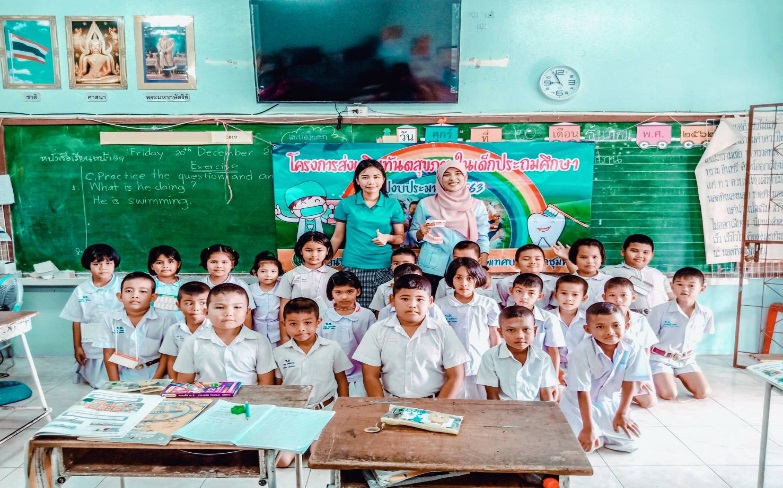 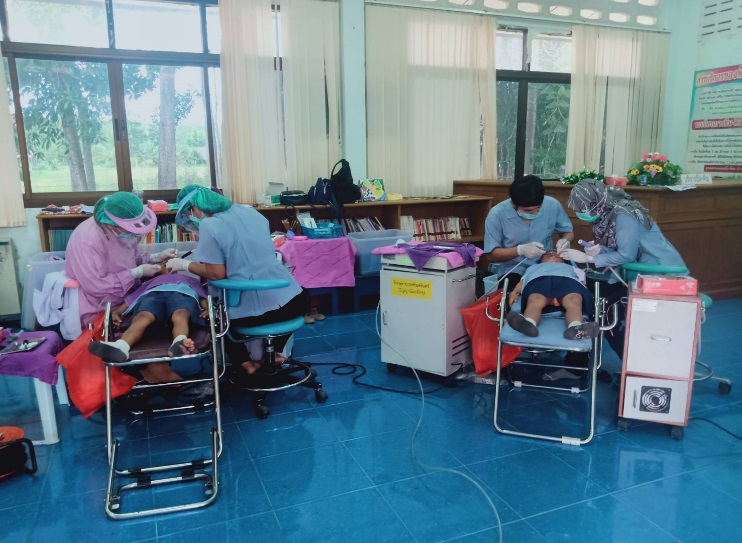 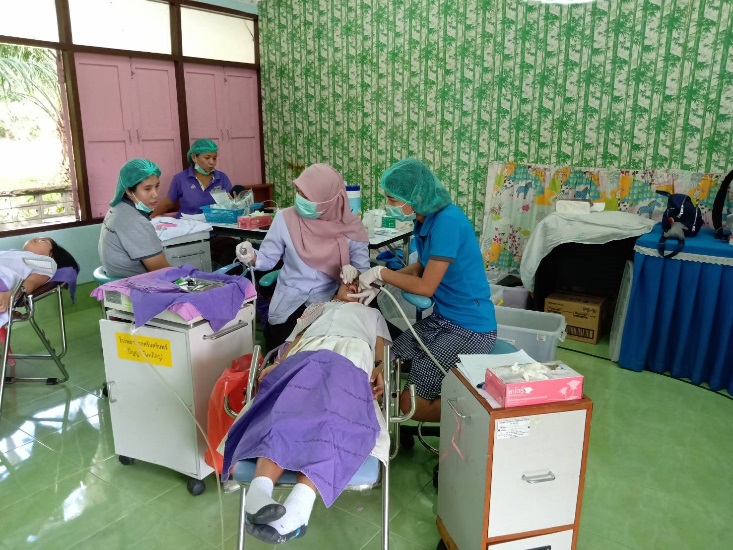 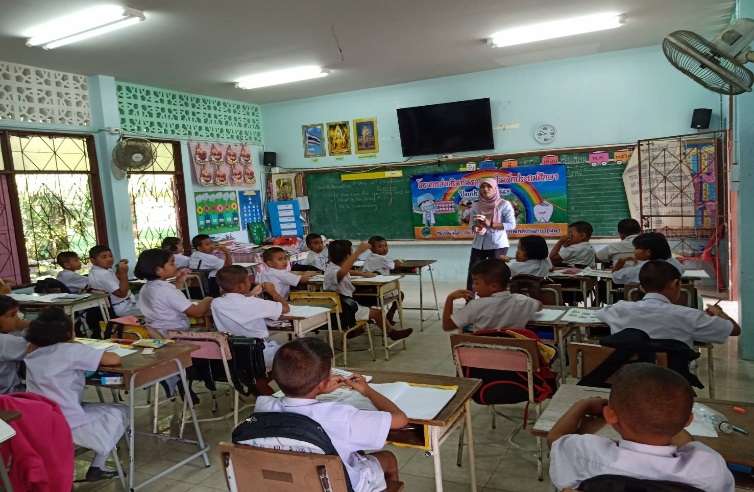 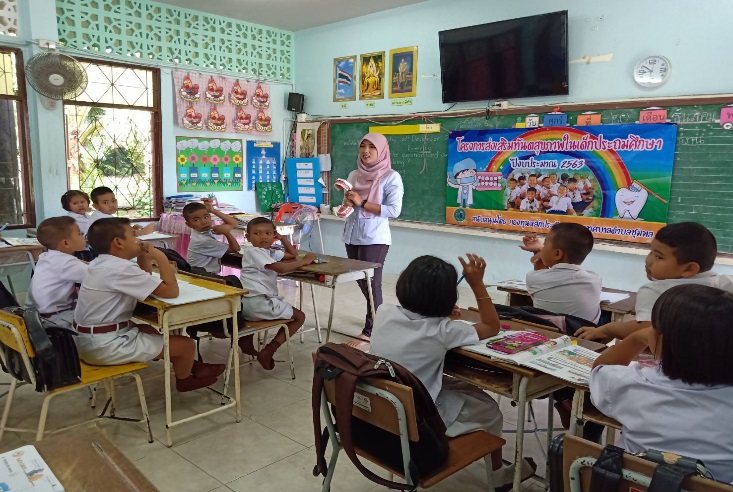 